Uppdrag och funktionsbeskrivningLäkemedelsansvarig sjuksköterskaFör de organisatoriska enheter/-erna  Vid verksamhetsområde 		                             förordnas härmed               
Namn Titel  RSID Läkemedelsansvarig sjuksköterska ansvarar för att verka för en säker och effektiv läkemedelsanvändningverka för att regelverk och Läkemedelsrådets rekommendationer samt utbyteslista är kända och i största mån efterlevsverka för att rutiner för läkemedelshantering och läkemedelsdokumentation blir kända och följs av enhetens sjuksköterskor samt av annan berörd personalsamverka med enhetens läkemedelsansvarige läkare för att samordna rutiner och åstadkomma förbättrad läkemedelsanvändning i alla moment inklusive beställning, ordination, iordningställande/administration, läkemedelsdokumentation, uppföljning och läkemedelsinformation. medverka till att lokala instruktioner avseende läkemedel samt generella direktiv om läkemedelsbehandling uppdateras årligentillse att indragningsskrivelserna och meddelanden från läkemedelsleverantören åtgärdasordningen i läkemedelsrummet säkerställstillse att det finns rutiner för att lämna överblivna läkemedel till svansförråd/serviceförråd.minst en gång årligen i samverkan med läkemedelsansvarig läkare och eventuell kontaktperson för Läkemedelsservice, uppdatera bassortimentet av läkemedel och sortimentet i vätskevagnar. Uppdatering är särskilt viktigt i samband med ny utbyteslista samt vid nya upphandlingar.delta i lokala möten för läkemedelsansvariga sjuksköterskor samt föra informationen vidare till enhetens sjuksköterskorvara rådgivande och handleda medarbetare samt följa upp brister i läkemedelshanteringen och -dokumentationendelta i introduktionen av nyanställda avseende läkemedelshantering och läkemedelsdokumentationtillsammans med huvudkontaktperson för Melior/PMO/Orbit/motsvarande tillse att nyheter i läkemedelsmodulen i respektive system blir kända och efterlevs av användarnauppmuntra och stödja biverkningsrapportering och avvikelserapportering inom läkemedelsområdet samt följa upp och föreslå säkerhetshöjande åtgärdermedverka i den årliga kvalitetsgranskningen/egenkontroll av läkemedelshanteringen och läkemedelsdokumentationen. Jag har förvissat mig om att 
besitter erforderlig kompetens för uppgiftenDetta har skett i samråd med 
som även ansvarar för att erforderlig arbetstid avsätts för uppdraget.Uppdraget gäller fr.o.m  t.o.m                             (Datum högst 1 år)Omprövning sker vid behov.						
Ort och datum			Verksamhetschef/motsvarandeHärmed åtar jag mig ovanstående uppdrag. Jag är väl insatt i de föreskrifter och instruktioner som gäller arbetsuppgiften. Det åvilar mig att ta del av tillkommande föreskrifter och instruktioner som gäller arbetsuppgiften.				
Ort och datum				
Namn				
BefattningKoncernkontoret
Avdelningen för Hälso- och sjukvårdsstyrning
Område Läkemedel
Enheten för Region Skånes sjukhusapoteksfunktionKoncernkontoret
Avdelningen för Hälso- och sjukvårdsstyrning
Område Läkemedel
Enheten för Region Skånes sjukhusapoteksfunktion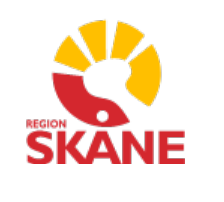 Dokumentversion 2                          
Senast reviderad 2019-11-21Dokumentversion 2                          
Senast reviderad 2019-11-21Dokumentversion 2                          
Senast reviderad 2019-11-21Dokumentnamn:
Regional rutin för ordination och läkemedelshantering, bilaga 3 
Stödmall till lokala instruktioner.
Uppdrag och funktionsbeskrivning Läkemedelsansvarig sjuksköterskaGäller för verksamhet:Gäller för verksamhet:Gäller fr.o.m.
Sida nr:1/2Dokumentnamn:
Regional rutin för ordination och läkemedelshantering, bilaga 3 
Stödmall till lokala instruktioner.
Uppdrag och funktionsbeskrivning Läkemedelsansvarig sjuksköterskaGäller för verksamhet:Gäller för verksamhet:Gäller t o m:
Sida nr:1/2Utfärdat av: Namn, datumFastställd av: Namn, datumFastställd av: Namn, datumFastställd av: Namn, datumFastställd av: Namn, datum